		ALLEGATO N. 10 bismodello di ATTO SEPARATOdi una dichiarazione di presentazionedi una candidatura alla carica di PRESIDENTE DELLA GIUNTA regionaleATTO SEPARATO di dichiarazione di presentazione di una candidatura alla carica di Presidente della Giunta regionale. Elezione del Presidente della Giunta regionale e del Consiglio regionale del Molise del 25 e 26 giugno 2023Elenco n. ….……. dei sottoscrittori, compresi nelle liste elettorali dei Comuni della Regione Molise, della candidatura alla carica di Presidente della Giunta regionale di ………………………………………………………., nato/a a …………………………….…, il …………………………….., contraddistinta dal seguente contrassegno: ………………… …………………………………………………………………….……………………………….…...….…………………………………………………………………………………………….………...………………………………………………………………………………………….per l’elezione del Consiglio regionale e del Presidente della Giunta regionale del Molise del 25 e 26 giugno 2023collegata con le seguenti liste regionali nel numero di ………..:Lista ……………………………………………… contraddistinta dal seguente contrassegno…………………..……………………………………………………. …………………………………………………………………………………………………………………………………………………………………………………………………………...Lista………………………………………………….. contraddistinta dal seguente contrassegno…………………..……………………………………………………. ……………………………………………………………………………………………………………………………………………………………………………………………………….Lista ………………………………………………… contraddistinta dal seguente contrassegno…………………..……………………………………………………. …………………………………………………………………………………………………………………………………………………………………………………………………………..Lista …..……………………………………………… contraddistinta dal seguente contrassegno…………………..……………………………………………………. …………………………………………………………………………………………………………………………………………………………………………………………………………ELENCO DEI SOTTOSCRITTORI DELLA candidatura alla carica di Presidente della Giunta regionaleI sottoscritti elettori sono informati, ai sensi dell'art. 13, del Regolamento UE 2016/679, che il/i promotore/i della sottoscrizione è/sono……………………………………………… con sede in…………………………………………… che può/possono essere contattato/i tramite i seguenti recapiti: tel .................................. cell. ............................…………….Sono, altresì, informati che i dati compresi in questa dichiarazione, di cui è facoltativo il conferimento, saranno utilizzati per le sole finalità previste dalla legge 17 febbraio 1968 n. 108, dalla legge 23 febbraio 1995, n. 43 e dalla legge regionale 5 dicembre 2017, n. 20, secondo modalità a ciò strettamente collegate. I dati saranno comunicati all'Ufficio unico circoscrizionale costituito presso il Tribunale del capoluogo di Regione, presso il quale l'interessato potrà esercitare i diritti previsti dal Regolamento UE 2016/679, nonché proporre reclamo ai sensi dell’art. 77 del citato Regolamento UE.La firma qui apposta vale come consenso a norma degli articoli 6, 7 e 9 del Regolamento UE 2016/679, ai soli fini sopraindicati.AUTENTICAZIONE DELLE FIRME DEI SOTTOSCRITTORI DELLA DICHIARAZIONE DI PRESENTAZIONE DI UNA CANDIDATURA ALLA CARICA DI PRESIDENTE DELLA GIUNTA REGIONALEA norma dell’art. 21, del D.P.R. 28 dicembre 2000, n.445, certifico che sono vere e autentiche le firme, apposte in mia presenza, degli elettori sopra indicati in numero…………/………………..(indicare in cifre e in lettere), da me identificati con il documento segnato a margine di ciascuno.……………………., ………….…………….. 2023					………………………………………………………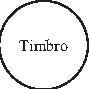 Firma (nome e cognome per esteso) e qualifica del pubblico ufficiale che procede all’autenticazioneCognome e NomeCognome e NomeLuogo e data di nascitaLuogo e data di nascitaComune di iscrizione nelle liste elettoraliDocumento di identificazioneDocumento di identificazioneFirma del sottoscrittoreCognome e NomeCognome e NomeLuogo e data di nascitaLuogo e data di nascitaComune di iscrizione nelle liste elettoraliDocumento di identificazioneDocumento di identificazioneFirma del sottoscrittoreCognome e NomeCognome e NomeLuogo e data di nascitaLuogo e data di nascitaComune di iscrizione nelle liste elettoraliDocumento di identificazioneDocumento di identificazioneFirma del sottoscrittoreCognome e NomeCognome e NomeLuogo e data di nascitaLuogo e data di nascitaComune di iscrizione nelle liste elettoraliDocumento di identificazioneDocumento di identificazioneFirma del sottoscrittoreCognome e NomeCognome e NomeLuogo e data di nascitaLuogo e data di nascitaComune di iscrizione nelle liste elettoraliDocumento di identificazioneDocumento di identificazioneFirma del sottoscrittoreCognome e NomeCognome e NomeLuogo e data di nascitaLuogo e data di nascitaComune di iscrizione nelle liste elettoraliDocumento di identificazioneDocumento di identificazioneFirma del sottoscrittoreCognome e NomeCognome e NomeLuogo e data di nascitaLuogo e data di nascitaComune di iscrizione nelle liste elettoraliDocumento di identificazioneDocumento di identificazioneFirma del sottoscrittoreCognome e NomeCognome e NomeLuogo e data di nascitaLuogo e data di nascitaComune di iscrizione nelle liste elettoraliDocumento di identificazioneDocumento di identificazioneFirma del sottoscrittoreCognome e NomeCognome e NomeLuogo e data di nascitaLuogo e data di nascitaComune di iscrizione nelle liste elettoraliDocumento di identificazioneDocumento di identificazioneFirma del sottoscrittoreCognome e NomeCognome e NomeLuogo e data di nascitaLuogo e data di nascitaComune di iscrizione nelle liste elettoraliDocumento di identificazioneDocumento di identificazioneFirma del sottoscrittoreCognome e NomeCognome e NomeLuogo e data di nascitaLuogo e data di nascitaComune di iscrizione nelle liste elettoraliDocumento di identificazioneDocumento di identificazioneFirma del sottoscrittoreCognome e NomeCognome e NomeLuogo e data di nascitaLuogo e data di nascitaComune di iscrizione nelle liste elettoraliDocumento di identificazioneDocumento di identificazioneFirma del sottoscrittoreCognome e NomeCognome e NomeLuogo e data di nascitaLuogo e data di nascitaComune di iscrizione nelle liste elettoraliDocumento di identificazioneDocumento di identificazioneFirma del sottoscrittoreCognome e NomeCognome e NomeLuogo e data di nascitaLuogo e data di nascitaComune di iscrizione nelle liste elettoraliDocumento di identificazioneDocumento di identificazioneFirma del sottoscrittore